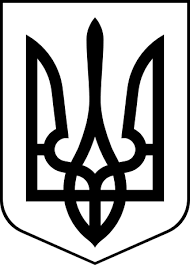 	ЗДОЛБУНІВСЬКА МІСЬКА РАДА	ПРОЕКТРІВНЕНСЬКОГО РАЙОНУ РІВНЕНСЬКОЇ ОБЛАСТІвосьме скликанняР І Ш Е Н Н Я від 10 серпня 2022 року                                                                        № Про затвердження актуприймання-передачізахисної споруди цивільного захисту –протирадіаційного укриття, що розташованеу місті Здолбунів по вулиці Незалежності, 49Керуючись статтями 25, 60 Закону України «Про місцеве самоврядування в Україні», на виконання рішень Здолбунівської міської ради від 29.06.2022 №1236 «Про комісію з приймання-передачі у комунальну власність Здолбунівської міської територіальної громади захисної споруди цивільного захисту – протирадіаційного укриття,  що розташоване у місті Здолбунів по вулиці Незалежності, 49», Здолбунівська міська радаВ И Р І Ш И Л А:1. Затвердити  акт приймання-передачі захисної споруди цивільного захисту – протирадіаційного укриття,  що розташоване у місті Здолбунів по вулиці Незалежності, 49, що додається.2. Контроль за виконанням рішення покласти на постійну комісію з питань житлово-комунального господарства,  комунальної власності, промисловості, транспорту, зв’язку, благоустрою, житлового фонду, торгівлі та агропромислового комплексу (голова - Войцеховський О.І.).Міський голова                                                                      Владислав СУХЛЯК